На «Боевой даче» установлена камера видеонаблюдения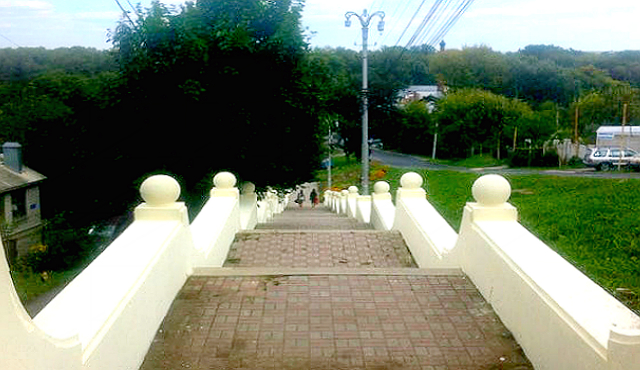 Использование видеонаблюдения позволяет обеспечивать безопасность на различных объектах города и области, а также в зонах отдыха.Выполняя решение оперативного совещания у временно исполняющего обязанности губернатора Р.В.Старовойта от 12 августа текущего года, информационным центром «Регион-Курск» (подведомственной организацией комитета цифрового развития и связи Курской области) была установлена камера видеонаблюдения в парке «Боева дача» в целях ограничения въезда автомобильного транспорта на территорию парка.Камера установлена на улице Тускарная перед въездом в парк и фиксирует следующие нарушения правил дорожного движения:стоянка на тротуаре;стоянка на пешеходном переходе;стоянка на газоне;стоянка на перекрестке;нарушение способа постановки;нарушение линии разметки;остановка за стоп-линией;проезд перед пешеходом;проезд по газону;проезд под запрещающий знак.Дополнительные камеры видеонаблюдения для обеспечения безопасности на территории парка будут установлены в ближайшее время, также на «Боевой даче» появятся точки доступа Wi-Fi, уточнили в комитете цифрового развития и связи Курской области.